Systems of EquationsLink to pdf file: https://drive.google.com/file/d/1HLvp0qrttXyjBicq_A4pZABefpnFXiFZ/view?usp=sharing 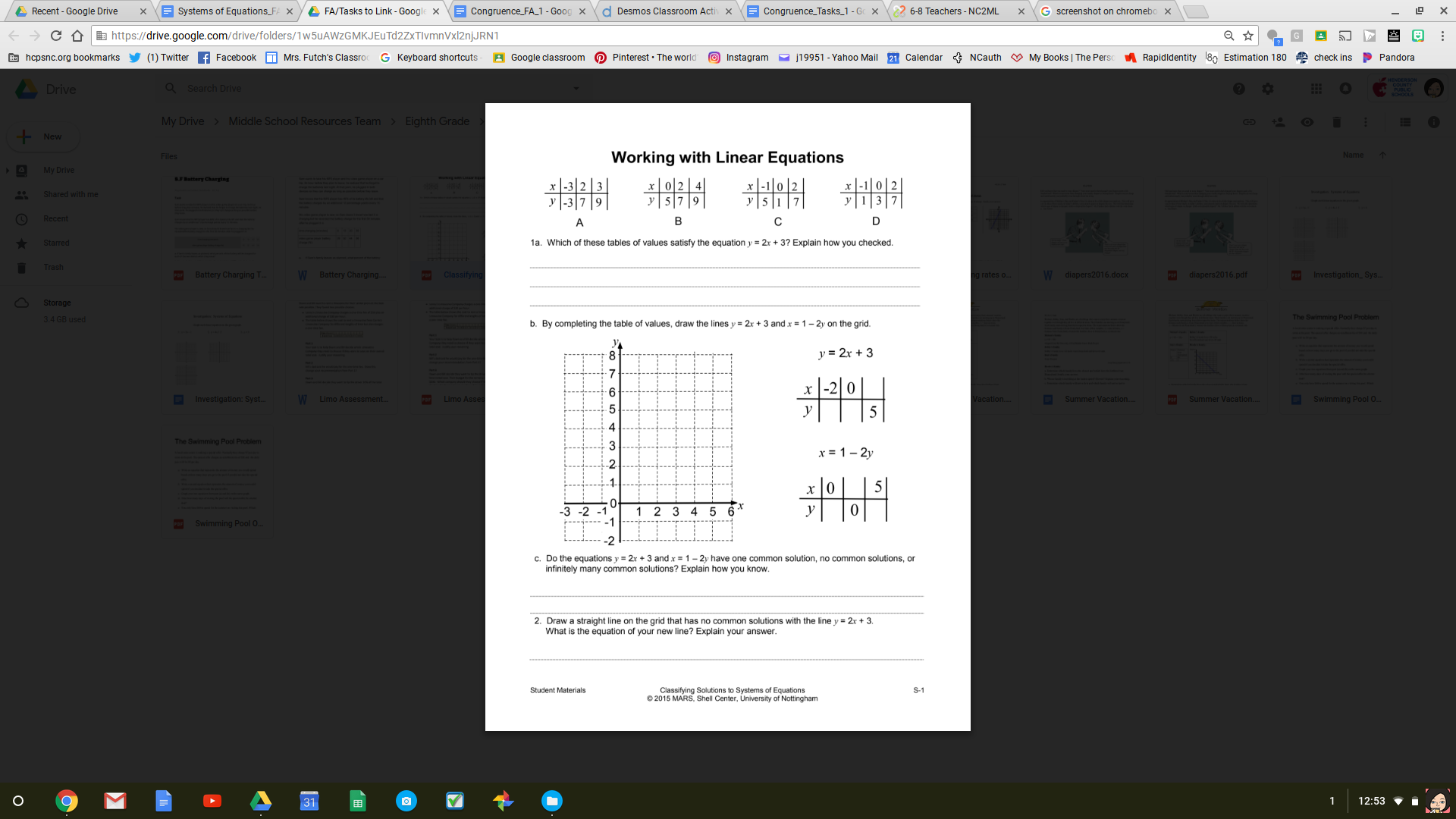 Jackson’s FurnaceJackson’s furnace has quit working during the coldest part of the year, and must get fixed quickly. He decides to call several furnace specialists to see what it might cost him to have the furnace fixed. Jackson is unsure of the parts he needs so he compares the costs based only on service fees and labor costs. The price estimates for labor were given to him by three different companies. Each company has given the same time estimate for fixing the furnace.Anna’s Furnace Company charges $35 per hour to its customers.Bill’s Furnace Company charges a $20 service fee for coming out to the house and then $25 per hour for each additional hour.Charlie’s Furnace Company charges a $45 service fee for coming out to the house and then $20 per hour for each additional hour.Determine which company Jackson should use based on different time estimates for fixing his furnace. Support your decision with sound reasoning and representations. Adapted from Illustrative MathSystems of Equations Formative Assessment 1 - Working with Linear EquationsSystems of Equations Formative Assessment 1 - Working with Linear EquationsCluster & Content StandardsWhat content standards can be addressed by this formative assessment?NC.8.EE.8  Analyze and solve a system of two linear equations in two variables in slope-intercept form.Understand that solutions to a system of two linear equations correspond to the points of intersection of their graphs because the point of intersection satisfies both equations simultaneously.Solve real-world and mathematical problems leading to systems of linear equations by graphing the equations.  Solve simple cases by inspection.Mathematical Practice StandardsWhat practice standards can be addressed by this formative assessment?MP 2 Reason abstractly and quantitativelyMP 3 Construct viable arguments and critique the reasoning of othersMP 4 Model with mathematicsLearning Targets What learning targets will be assessed?Students will be able to determine the number of solutions in a given system of equations.Students will be able to explain that the solution to a system is the place where the graphs intersect.Learning Targets What learning targets will be assessed?Students will be able to determine the number of solutions in a given system of equations.Students will be able to explain that the solution to a system is the place where the graphs intersect.Learning Targets What learning targets will be assessed?Students will be able to determine the number of solutions in a given system of equations.Students will be able to explain that the solution to a system is the place where the graphs intersect.Learning Targets What learning targets will be assessed?Students will be able to determine the number of solutions in a given system of equations.Students will be able to explain that the solution to a system is the place where the graphs intersect.Timing:  Teachers might want to use this formative assessment after doing the Desmos Polygraph: Linear Systems and Investigation: Systems of Equations activity.Timing:  Teachers might want to use this formative assessment after doing the Desmos Polygraph: Linear Systems and Investigation: Systems of Equations activity.Anticipated Solutions and Possible ConceptionsFor the first question students may graph the equation to determine if the points are on the line.  They may substitute the values in the table into the equations to determine if they create true equations. Either strategy will work.For the first question students may assume only one table satisfies the equation.  For the second question students may graph the first equation using the slope and y-intercept.  It is in slope intercept form.  The second equation is not in slope intercept form.  Students may try to rewrite it in slope intercept form.  This is not a part of 8th grade standards.  They should be encouraged to use the table.Students may not explain their answers.  Discuss with students that there are several strategies that could be used.  Which strategy did they use?Students may not extend their lines far enough to find the intersection of the lines.  Ask students if there are more solutions to their equations then their lines represent.  How can they show more solutions?Anticipated Solutions and Possible ConceptionsFor the first question students may graph the equation to determine if the points are on the line.  They may substitute the values in the table into the equations to determine if they create true equations. Either strategy will work.For the first question students may assume only one table satisfies the equation.  For the second question students may graph the first equation using the slope and y-intercept.  It is in slope intercept form.  The second equation is not in slope intercept form.  Students may try to rewrite it in slope intercept form.  This is not a part of 8th grade standards.  They should be encouraged to use the table.Students may not explain their answers.  Discuss with students that there are several strategies that could be used.  Which strategy did they use?Students may not extend their lines far enough to find the intersection of the lines.  Ask students if there are more solutions to their equations then their lines represent.  How can they show more solutions?Systems of Equations Formative Assessment 2 - Jackson’s FurnaceSystems of Equations Formative Assessment 2 - Jackson’s FurnaceCluster & Content StandardsWhat content standards can be addressed by this formative assessment?Functional Reasoning/Systems ClusterNC.8.EE.8  Analyze and solve a system of two linear equations in two variables in slope-intercept form.Understand that solutions to a system of two linear equations correspond to the points of intersection of their graphs because the point of intersection satisfies both equations simultaneously.Solve real-world and mathematical problems leading to systems of linear equations by graphing the equations.  Solve simple cases by inspection.Mathematical Practice StandardsWhat practice standards can be addressed by this formative assessment?MP 1 Make sense of problems and persevere in solving them.MP 2 Reason abstractly and quantitativelyMP 3 Construct viable arguments and critique the reasoning of othersLearning Targets What learning targets will be assessed?Students will be able to use graphing to solve a real world problem.Learning Targets What learning targets will be assessed?Students will be able to use graphing to solve a real world problem.Learning Targets What learning targets will be assessed?Students will be able to use graphing to solve a real world problem.Learning Targets What learning targets will be assessed?Students will be able to use graphing to solve a real world problem.Timing:  Teachers should use this formative assessment after the Swimming Pool problem or other tasks which have students solve problems in context.Timing:  Teachers should use this formative assessment after the Swimming Pool problem or other tasks which have students solve problems in context.Anticipated Solutions and Possible Conceptions (Progression)Students may confuse rate of change and initial cost.  Be sure and ask them what would make the cost change if the furnace company stayed longer.Students may have difficulty graphing the equations.  Consider using technology such as Desmos.com to have them graph.Students may be unsure how to support their decision.  Ask them how they could display the data other than as a graph.  Students may have difficulty determining what the intersections mean.  Ask them to find points on each line and interpret these points.  Ask them what the axes mean and how they relate to the points.Solutions and further explanation available at: https://www.illustrativemathematics.org/content-standards/tasks/472 Anticipated Solutions and Possible Conceptions (Progression)Students may confuse rate of change and initial cost.  Be sure and ask them what would make the cost change if the furnace company stayed longer.Students may have difficulty graphing the equations.  Consider using technology such as Desmos.com to have them graph.Students may be unsure how to support their decision.  Ask them how they could display the data other than as a graph.  Students may have difficulty determining what the intersections mean.  Ask them to find points on each line and interpret these points.  Ask them what the axes mean and how they relate to the points.Solutions and further explanation available at: https://www.illustrativemathematics.org/content-standards/tasks/472 